NOTE: PART A is to be completed by the student’s parent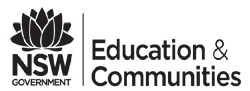 and returned to their child’s school principal.Separate applications are to be completed for each school if siblings do not attend the same school.Please complete table below with details of all students associated with the period of travel:Student address:  	 	_Postcode:	_School name:  	Dates of extended leave applied for: From	/	/  	 Number of school days: 	to	/	/  	Reason for travel  	Relevant travel documentation such as an e ticket or itinerary (in the case of non flight bound travel within Australia only) must be attached to this application.Date of prior exemption/extended leave: From:	/	/	to:	/	/  	 Number of school days:  	Copy of Certificate of Exemption/Extended Leave-Travel attached (Please tick 0):Yes D No DFamily name:  	Given name:  	Address:		_ Postcode:	_ Telephone number:	_  Relationship to student:  			As the parent and applicant, I hereby apply for a Certificate of Extended Leave-Travel and understand my child will be granted a period of extended leave upon acceptance by the principal of the reason provided.I understand that if the application is accepted:I am responsible for his/her supervision during the period of extended leaveThe provided period of extended leave is limited to the period indicatedThe provided period of extended leave is subject to the conditions listed on the Certificate of Extended Leave-TravelThe period of extended leave will count towards my child’s absences from schoolI declare the information provided in this application is to the best of my knowledge and belief; accurate and complete. I recognise that should statements in this application later prove to be false or misleading any decision made as a result of this application may be reversed. I further recognise that a failure to comply with any condition set out in the Application for Extended Leave- Travel may result in the provided period of extended leave being cancelled.Signature of parent/s:  	Date:	/	/  	-----------------------------------------------------------------------------------------------------------------------------------------------------------------------------PRIVACY STATEMENTThe Department of Education and Communities is subject to the Privacy and Personal Information Protection Act 1998. The information that you provide will be used to process your child’s Application for Extended Leave-Travel during the period indicated.It will only be used or disclosed for the following purposes.General student administration relating to the education and welfare of the studentCommunication with students and parentsTo ensure the health, safety and welfare of students, staff and visitors to the schoolState and National reporting purposesFor any other purpose required by law.The information will be stored securely. You may access or correct any personal information by contacting the school. If you have a concern or complaint about the way your personal information has been collected, used, or disclosed, you should contact the school.PART B : TO BE COMPLETED BY THE PRINCIPALI accept this Application for Extended Leave- Travel (Please tick one box 0): Yes	D	No	DPlease provide more detail here (if required):Principal’s name (please print):	Telephone number:  	Signature of principal:  	Date:	/	/  	Note:  Please complete the Certificate of Extended Leave - Travel if requested leave is to be provided.FAMILY NAMEGIVEN NAMEDOBAGEGRADESRN